ΑΝΑΚΟΙΝΩΣΗΗ Κ.Σ. Δυτικής Αττικής με επικεφαλής τον Δήμο Φυλής, μετά την ολοκλήρωση των διαδικτυακών δράσεων του προγράμματος ΤΕΒΑ της προηγούμενης εβδομάδας και σύμφωνα με τις δικές σας προτιμήσεις, συνεχίζει την προσπάθεια για ψυχαγωγία και ψυχική ανάταση με τις δράσεις που ακολουθούν!ΠΡΟΓΡΑΜΜΑ ΕΒΔΟΜΑΔΑΣ 14/6/2021 – 20/6/2021 Δευτέρα 14 Ιουνίου στις 18:00«Γιόγκα για παιδιά» Join Zoom Meetinghttps://us05web.zoom.us/j/81389825297?pwd=Y1RETERoQ3VWTE4zSWJOMWIrZGZTZz09Meeting ID: 813 8982 5297Passcode: cAh5cq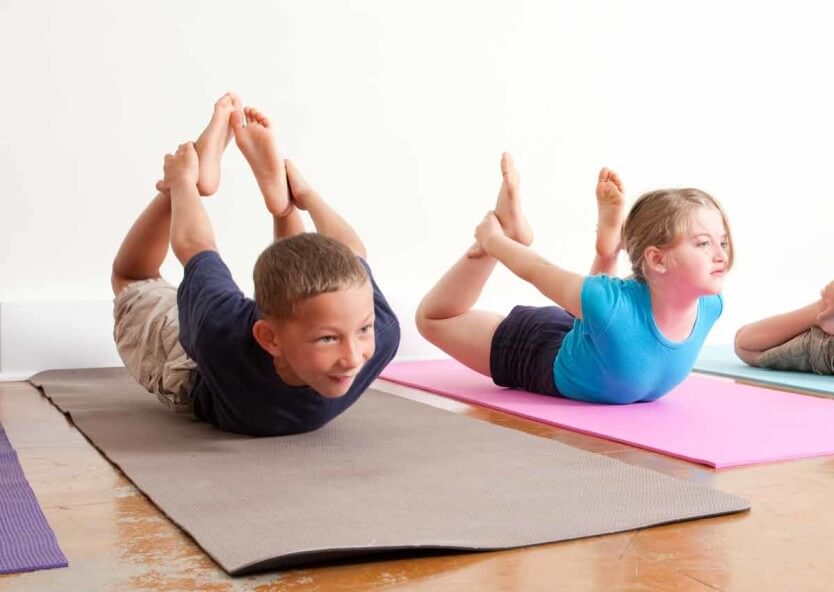  Τρίτη 15 Ιουνίου στις 17:00«Γιόγκα για παιδιά»Join Zoom Meetinghttps://us05web.zoom.us/j/89535093348?pwd=Q1VDRnRTa0VhVTZneStjandYV3VrZz09Meeting ID: 895 3509 3348Passcode: qKKV8v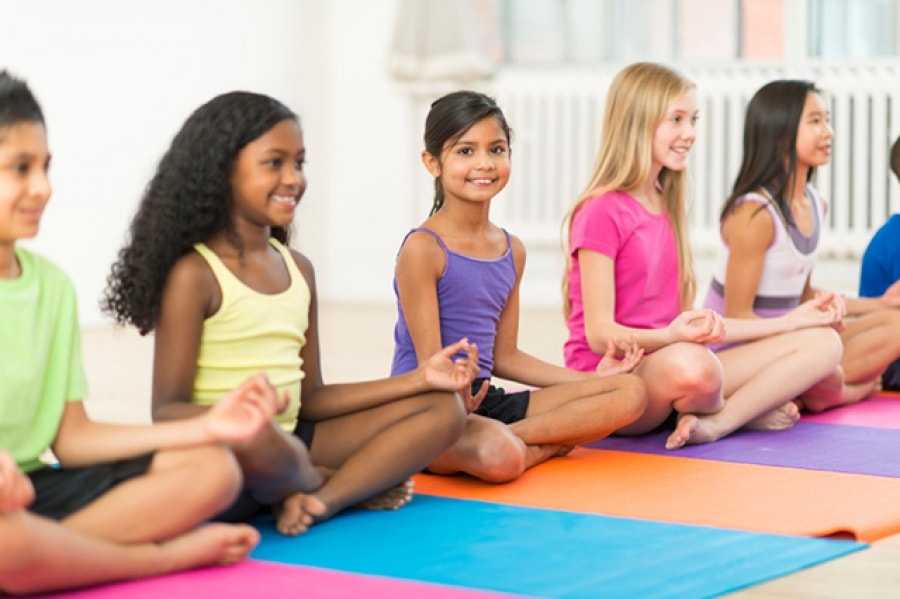  Πέμπτη 17 Ιουνίου στις 17:00«Γιόγκα για παιδιά»Join Zoom Meetinghttps://us05web.zoom.us/j/89787913189?pwd=aTh2Tzk5Q1A5Y2pXeExaZFB6clkyUT09Meeting ID: 897 8791 3189Passcode: VG6pwc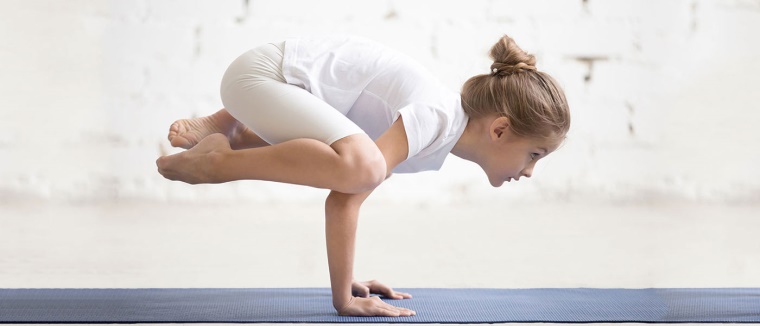  Πέμπτη 17 Ιουνίου στις 18:00«Γιόγκα για παιδιά» Join Zoom Meetinghttps://us05web.zoom.us/j/87820576117?pwd=bzNqRnBHbDdNdVhRNkdtZ3Y5L1lYQT09Meeting ID: 878 2057 6117Passcode: 90FGx8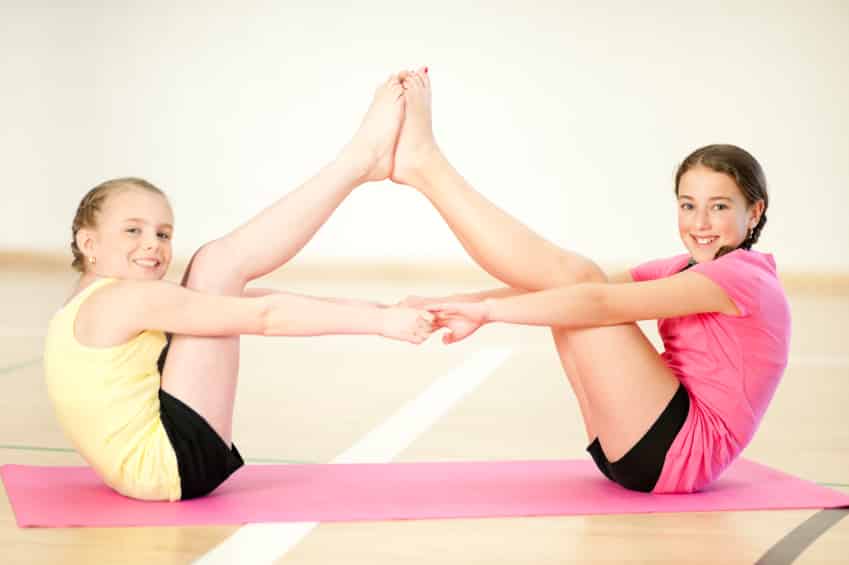  Παρασκευή 18 Ιουνίου στις 17:00«Γιόγκα για παιδιά»Join Zoom Meetinghttps://us05web.zoom.us/j/82044570823?pwd=S3AzTkQrRUVWb1Q0WG41MGZSUUdZZz09Meeting ID: 820 4457 0823Passcode: 4x7u5k Παρασκευή 18 Ιουνίου στις 18:00«Γιόγκα για παιδιά»Join Zoom Meetinghttps://us05web.zoom.us/j/83844174432?pwd=Y04zeEZyanJaNDNXWG5JV1VuZ1lUZz09Meeting ID: 838 4417 4432Passcode: YS5Eb5 Κυριακή 20 Ιουνίου στις 21:30«ΘΕΑΤΡΙΚΟ ΕΡΓΟ –ΑΝΑΛΟΓΙΟ»«Δεσποινίς Μαργαρίτα» του Ρομπέρτο ΑτάιντεΈνα συναρπαστικό θεατρικό έργο από τον Βραζιλιάνο Ρομπέρτο Αταϊντε, που αποτέλεσε, από την αρχή της ύπαρξης του και μέχρι σήμερα, μια κραυγή στην «εκπαίδευση», των ανθρώπων και των κοινωνιών, στην κουλτούρα της υποταγής, της αυτοθυσίας, της μη σκέψης και της τυφλής πίστης σ ένα σύστημα που τον κινεί πάντα «για το καλό του» σε πράξεις και θεωρήσεις που τον απομακρύνουν όλο και περισσότερο από την λογική προς χάρη της «Ορθής Σκέψης».Γίνεται και εσείς μαθητές της Δεσποινίς Μαργαρίτας, που με αγάπη και με αίσθημα υψηλού καθήκοντος θα σας διδάξει τα πάντα για τη ζωή.*Το έργο απευθύνεται σε άτομα άνω των 16 ετών.Το έργο ερμηνεύουν: Άννα Τζίμα, Βλασία ΒερβέρηJoin Zoom Meetinghttps://us02web.zoom.us/j/88017951806?pwd=WjVQczFLU0dZLzkwN2ZVeVhLOFdjZz09 Meeting ID: 880 1795 1806Passcode: 830437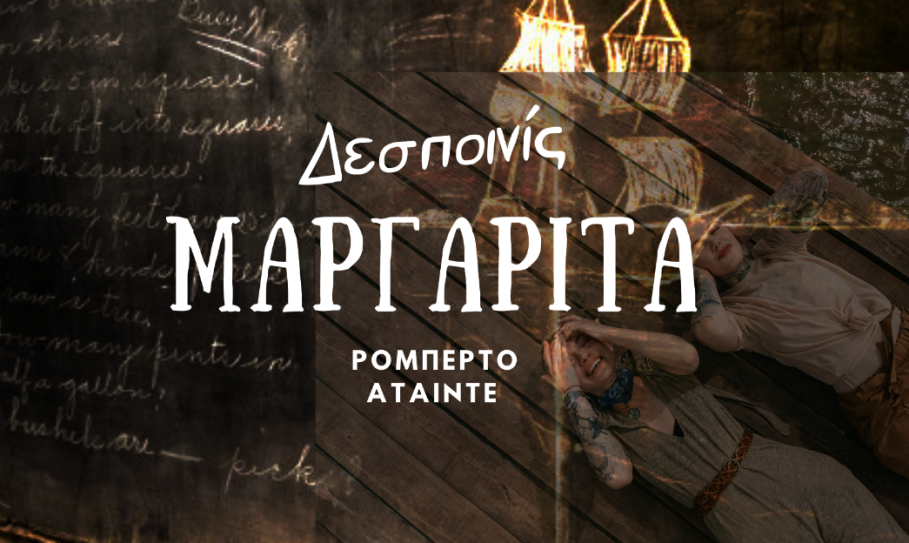 